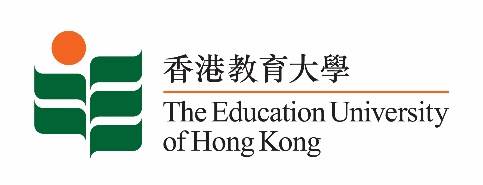 致： 	傳媒機構採訪主任	(共 1頁)																     27 August 2021To :		News Editors			(total: 1 pages)香港教育大學2021年8月30日至9月12日可供採訪之活動一覽The Education University of Hong Kong (EdUHK) Events Calendar for 30 August to 12 September 2021
本校誠邀　貴機構派員採訪下列活動。傳媒查詢，請聯絡教大傳訊處（電話：2948 6050）。
You are cordially invited to cover the events below. For media enquiries, please contact the Communications Office at 2948 6050. 因應2019冠狀病毒疫情，以下活動或有人數限制，傳媒請預先向主辦部門登記。In light of the COVID-19 pandemic, there may be restrictions on the number of participants for the following event(s). Please contact the respective organiser(s) / department(s) for prior registration.教大大埔校園 （新界大埔露屏路十號） / EdUHK Tai Po Campus (10 Lo Ping Road, Tai Po, New Territories) 日期Date時間Time活動Event地點Venue主辦部門及公眾查詢Organiser &Public Enquiry 備註Remarks2021-09-01 - 2021-10-3010 am - 7 pm Zoran Poposki：光（個人畫展）Zoran Poposki: Glow (solo exhibition)教大大埔校園文化與創意藝術學系展覽廳（B2-P-01）CCA Art Gallery, EdUHK Tai Po Campus (B2-P-01)主辦部門 / Organiser:教大文化與創意藝術學系/Department of Cultural and Creative Arts of EdUHK查詢 /Enquiries: Dr Zoran Poposki電郵 /Email:zpoposki@eduhk.hk 電話 /Tel:2948 7593免費入場，敬請預約。Free admission. By appointment.詳情/ Details: https://www.facebook.com/eduhkcca/photos/a.806934382699416/4452934904765994/